Уважаемые руководители!Информируем вас опроведении в марте 2022 годарегионального конкурса в области педагогики, воспитания и работы с детьми и молодежью до 20 лет «За нравственный подвиг учителя» в 2022 году.  Конкурс проводится с целью развития системы духовно-нравственного и гражданско-патриотического образования и воспитания детей и молодежи в образовательных организациях дошкольного, начального общего, основного общего, среднего общего образования и среднего профессионального образования, организациях дополнительного образования детей, воскресных школах, православных школах и гимназиях.В конкурсе принимают участие педагогические работники, коллективы авторов методик духовно-нравственного развития и воспитания (не более 5 человек) образовательных учреждений и руководители образовательных учреждений, реализующих образовательные программы (независимо от их организационно-правовой формы), представители общественных объединений и клубов, осуществляющих реализацию программ духовно-нравственного воспитания детей и молодежи, представители воскресных школ и православных гимназий Ленинградской области.Конкурс проводится в следующие сроки:11 марта – 31 марта 2022 года – прием материалов для участия  в конкурсе;16 марта 2022 года (15.00 – 17.00) – установочный вебинар для участников конкурса в формате видеоконференцсвязи.Подключиться к конференции можно перейдя по ссылкеhttps://us02web.zoom.us/j/89885356984?pwd=TUZpMW5kK21QMmJIUGY1TFlGdlNRQT09,идентификатор конференции: 898 8535 6984, код доступа: 083753;18, 22, 24 марта 2022 года (13.00 – 15.00) – консультации для участников конкурса (ГАОУ ДПО «ЛОИРО», г. Санкт-Петербург, Чкаловский пр., д. 25 а, каб. 304; Гаврилова Елена Юрьевна 8(921)3260582, 8(812)3745039 доб. 304);01 апреля – 13 мая 2022 года – экспертиза документов и материалов участников конкурса; подведение итогов конкурса.Контактное лицо – Шишова Наталья Альбертовна, заведующий отделом организации и сопровождения конкурсов и общественно-значимых мероприятий ГАОУ ДПО "Ленинградский областной институт развития образования",  телефоны: 8(905)-259-33-02, 8(812)372-53-97 доб.108.С более подробными условиямио порядке и месте проведения конкурса можно ознакомиться в Положении (копия прилагается).Просим обеспечить участие педагогических работников в данном мероприятии.Приложение: на 9 л. в 1 экз.Заместительпредседателя комитета	Т.Г. РыборецкаяИсп.: Н.В. Шпильковская(812) 539-44-56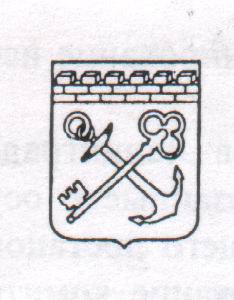 РОССИЙСКАЯ ФЕДЕРАЦИЯАдминистрация Ленинградской областиКОМИТЕТОБЩЕГО И ПРОФЕССИОНАЛЬНОГО ОБРАЗОВАНИЯЛЕНИНГРАДСКОЙ ОБЛАСТИ191124, Санкт-Петербург, пл. Растрелли, д. 2, лит. АТелефон: (812) 539-44-50, факс: (812) 539-44-79E-mail: office_edu@lenreg.ru__________________  №  __________________на № _____________  от  __________________Руководителям органов местного самоуправления Ленинградской области, осуществляющих управление в сфере образованияРуководителям государственных учреждений, подведомственных комитету общего и профессионального образования Ленинградской области 